Згідно оновленій інформації станом на 2021-2022 н. р. проведено облік інформаційних даних про діяльність Хмельницької обласної ради лідерів учнівського самоврядування закладів професійної (професійно-технічної) освіти. Зазначаємо, що в учнівському самоврядуванні кількість секторів коливається від 4 до 9. Кількість осіб у волонтерських загонах з кожним роком збільшується – до 80 активістів на сьогодні.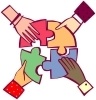 Різноманітні назви загонів оновлюються від сучасних «Helper», «Авангард, «Країна мрій»» до Республік, які докорінно озвучують історію самоврядування. Лідери, яким довірили владу активно управляють загонами. Адже вони приймають участь у кожній акції та конкурсі, де показують високі результати.Назва ЗП(ПТ)ОЛідер учнівського самоврядуванняПІПНазва загону учнівського самоврядування, кількість підпорядкованих секторівНазва загону учнівського самоврядування, кількість підпорядкованих секторівКількість осіб у загоні учнівського самоврядуванняКількість осіб у волонтерському загоніВище професійне училища №25Киричинська Катерина ОлександрівнаУчнівська Прибузька Республіка «Майбуття Поділля»,7 комітетівУчнівська Прибузька Республіка «Майбуття Поділля»,7 комітетів3842Хмельницький професійний ліцей електронікиДуна Владислав Ігорович«Рада учнівського самоврядування»:5 комітетів (комітет з питань інформації, комітет з питань культури та відпочинку, комітет з питань спорту та туризму, комітет з питань дисципліни і порядку, комітет з питань праці)«Рада учнівського самоврядування»:5 комітетів (комітет з питань інформації, комітет з питань культури та відпочинку, комітет з питань спорту та туризму, комітет з питань дисципліни і порядку, комітет з питань праці)18 учнів (староста, заступник)Волонтерський загін «Турбота», 27 учасників.ДНЗ «Славутський професійний ліцей»Пелехович Артем Олександрович1.«Спілка ініціативної молоді»,  72.«Соціальний захист учнів»3.«Творча молодь»4.«Час,події, факти»5.«Знання»6.«Зелений патруль»7.Охорона здоров’я та спорт»8.«На захисті порядку»1.«Спілка ініціативної молоді»,  72.«Соціальний захист учнів»3.«Творча молодь»4.«Час,події, факти»5.«Знання»6.«Зелений патруль»7.Охорона здоров’я та спорт»8.«На захисті порядку»7Волонтерський загін «Десант» -15Шепетівський професійний  ліцейНіколайчук  МаксимАндрійовичУчнівський  комітет(учком)5 секторівУчнівський  комітет(учком)5 секторів136 –при  учкомі(також кожна із навчальних груп  має свої волонтерські загони)Нетішинський професійнийліцейНазарук БогданРУС НПЛ(Рада учнівського самоврядування Нетішинського професійного ліцеюРУС НПЛ(Рада учнівського самоврядування Нетішинського професійного ліцею1717ДНЗ «Полонський агропромисловий центр професійнойної освіти»Прокопчук  Володимир Аркадійович«Політ»,5 cекторів«Політ»,5 cекторів42850ДНЗ «ВПАПЛ»Добротвор Світлана ВасилівнаРада учнівського  самоврядування ДНЗ «Волочиський ПАПЛ»Рада учнівського  самоврядування ДНЗ «Волочиський ПАПЛ»3218Державний навчальний заклад «Подільський центр професійно-технічної освіти»Кучерук Вікторія Олександрівна«Країна мрій»,5 секторів757562ЧПАЛДомініцький Олександр АнатолійовичАвангард242414Державний навчальний заклад «Вище професійне училище  №11 м. Хмельницького»Хоптяр Тімур ВікторовичУчнівська демократична республіка «ШТУУРМ»3815Плужненський професійний аграрний ліцейШевчук Уляна МихайлівнаМолодіжна рада, 7 підпорядкованих секторів:навчальний секторкультурно-масовий секторсектор дисципліни і порядкуспортивний секторробота в гуртожиткутрудовий секторсектор редколегії газети «Крила»1810ДНЗ «Теофіпольський професійний аграрно-промисловий ліцей»Загарія Юлія Вікторівна«Лідер»7 секторів1216ДНЗ «Хмельницький центр ПТО сфери послуг»Врублевський Сергій НазаровичРада учнівського самоврядування2736 «Волонтерське об’єднаної «Надія»»ВХПУ №19 смт. ГрицівКатерина КостюкевичМолодіжні ініціативи,41650Хмельницький професійний ліцейМазуренко Єгор ІгоровичРеспубліка «КРОК»,4 підпорядкованих сектораНавчально-виробничий сектор – 5 чолКультурно-масовий сектор – 7 чолЕкологічний сектор – 7 чолВолонтерський сектор – 10 чол29 чол.10ДПТНЗ«Красилівський професійний ліцей»Промота Валерія ОлександрівнаРада учнів ліцею,6 секторів2214Старокостянтинівський аграрно-промисловий ліцейСкринськийБогданАндрійович«Електромонтажник»6 секторів2016ВПУ№36с. Балин Хмельницької областіКарвацький Дмитро СтаніславовичПатріоти України,7 сектор2412Грицівське ВПУ №38Стаднійчук Тетяна Ігорівна«Учнівська Республіка»6 секторів36 чоловік6 осіб«Вогонь Прометея»ДНЗ «Ярмолинецький агропромисловий центр професійної освіти»Баштанюк Вероніка Василівна«HELPER»9 секторів915ДНЗ «Державний центр професійної освіти»Вершута Юлія«Милосердя»828